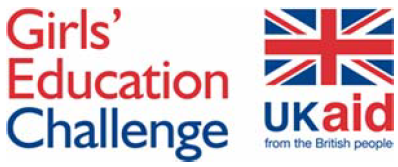 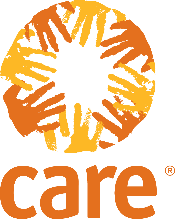 Addressing Mental Health in Girls’ Education in SomaliaThis brief describes the current situation, project responses and highlights progress from SOMGEP-T’s integration of targeted support to children with mental health disability in education in Somalia.The SOMGEP-T ProjectSOMGEP‐T is a four‐year (2017‐21) initiative funded by DFID’s Girls’ Education Challenge and USAID which aims to bring about sustainable improvements to the learning and transition outcomes of marginalised Somali girls. A follow up to a previous four-year project (SOMGEP), SOMGEP-T seeks to further address barriers and challenges Somali girls face related to access, learning and transitions to upper primary and secondary education. The project uses a holistic, evidence‐based approach to boost reading, numeracy and transition outcomes for 27,146 girls and 30,053 boys in 148 primary and 51 secondary schools located in rural and remote areas of Somaliland, Puntland and Galmudug. To address barriers to and causes of marginalisation, the SOMGEP-T Theory of Change focuses on four key outputs: Improved access to tailored education opportunities; Supportive school practices and conditions for marginalised girls; Positive shifts on gender and social norms at community and individual girl level; and Enhanced Ministries of Education (MOE’s) capacity to deliver quality and relevant formal and informal education. Outputs are expected to contribute to the achievement of the project’s four intermediate outcomes of attendance, school governance, improved quality of teaching, and life skills development, which will in turn contribute to the long-term goals of improving learning outcomes, boosting transition rates, and ensuring the sustainability of changes brought about by the project.Mental Health in SOMGEP-TMental health burden is a significant (and some argue underestimated) contributor to years lived with disability measured through disability affected life years.  The increased recognition of mental health as a development priority is seen through its inclusion in the 2015 UN Sustainable Development Goals (in the preamble and as an indicator of goal three.  The impact of mental health disability on education outcomes is well established.  WHO (2019) estimated that one in each six children aged 10-19 faces a mental health issue, accounting for 16% of the global burden of disease and injury among this population. It is estimated that as much as 20% of the adult population is at risk for poor educational and employment outcomes resulting from a continued long-term neglect of child and adolescent mental health conditions.  Disability and mental health disability information in Somalia and Somaliland are sparse.  Disability overall is estimated to be greater than global estimates of 15% due to the impacts from poverty, lack of access to healthcare, and long periods of conflict.  A 2012 Somaliland study reported that 42% of households have at least one household member with a disability. Within SOMGEP-T evaluation cohorts of in-school, out-of-school and girls enrolled in alternative learning programs, the disability prevalence was less than 15% at each time point. This rate, lower than previous estimates, is thought to result from (i) the absence of options for medical support in rural areas, forcing families of children with disabilities to move to some urban areas to access assistance and specialized services; and (ii) low survival rates of young children with complex disabilities in a context of severe malnutrition, recurrent displacement/ migration, and inability to access corrective treatment for life-threatening cardiac/ vascular malformations).  Figure 1 - Mental health disability prevalence among adolescent girls in rural and remote areas of Somaliland, Puntland and GalmudugMental health disability (assessed here through caregiver reports of child being anxious or depressed daily, weekly or monthly) has consistently been the most prevalent form of disability found in this context (Figure 1). At the project’s baseline, conducted at the peak of the 2017 drought, which resulted in the displacement of nearly a million people, over 16% of the adolescent girls showed signs of severe anxiety and 13% were facing depression. The prevalence of anxiety and depression has decreased in the 2019 evaluation round, but remains quite high (6.5% and 5%, respectively). The decrease is likely to reflect the milder climate conditions at the time and the outmigration of affected cohort girls, as well as the potential contribution of life skills activities conducted by the program, which seem to have a particularly positive effect on children with mental health disabilities. SOMGEP-T baseline and midterm findings confirm many of the predicted implications that girls with mental health disabilities face: Lower learning outcomes:  SOMGEP-T’s baseline study showed a link between mental health disability and lower literacy and numeracy scores for girls. Girls facing anxiety had major learning losses, performing 5-11 percentage points below their peers. A similar pattern was observed among those facing depression, with a decrease of over 7 percentage points in numeracy. (See Figure 2)Similar results were observed in a study conducted in South Somalia (Banaadir, Jubaland and Southwest), where it was found that mental health issues are a predictor of lower literacy outcomes for adolescent girls. Those facing anxiety and/or depression had an average literacy score of 38%, compared to an overall average score of 44% for all girls.  Figure 2 – Average literacy and numeracy scores of in-school girls disaggregated for anxiety and depression. Lower transition rates:  Girls with mental health disability had lower transition rates than their peers. Depression has a particularly negative impact, reducing transition by 25 percentage points. Low transition rates are likely to be related to lack of awareness and support for girls facing anxiety and depression.Figure 3 - Effect of mental health disabilities on girls' transition ratesStigmatization and ‘invisibility’.  Qualitative findings have highlighted that people with disability are a neglected group and viewed beyond the capacity and resources of schools for inclusion.  Additionally, respondents tended to view disability in physical and visible terms with little reference to mental health dimensions.  SOMGEP-T mental health responses and adaptationsThe large proportion of girls with anxiety and/or depression, and the intersection of poor learning outcomes and mental health issues led the project to adapt the original design to plan a variety of targeted interventions.Sensitisation of staff and stakeholders on the existence of mental health issues and the need to address these. The project has identified strategic partners working on disability in the Somali diaspora and engaged their specialised support to provide trainings to field staff and Ministries of Education (central, regional and district levels) on disability, including mental health issues.  These activities helped to break the silence around mental health issues.Increased awareness at community levels of the effects of ‘hidden disabilities’ on learning and retention.  The project has trained Community Education Committees and local leaders to identify and support children (girls/boys) living with disabilities at the community, including “hidden” disabilities. The increased awareness at community level is essential to ensure follow-ups on cases of absenteeism and dropout involving children facing anxiety and depression.Tailored support to teachers to address learning barriers for children with disabilities, particularly girls facing anxiety and depression, with dyslexia or hearing impairment.  A key intervention component is enhancing the capacity of teachers to identify signs of anxiety and depression instead of dismissing students who are not participating in class, withdrawing from peers or showing signs of nervousness/ ‘acting up’, among other common patterns. Teachers and head teachers are also being sensitised about preventing other students from bullying/ stigmatising girls and boys potentially facing mental health issues as well as ‘visible’ disabilities. Peer-to-peer support through participation in Girls’ Empowerment Forums.  Girls’ Empowerment Forums are a project intervention that provides safe spaces for girls to practice leadership skills, discuss issues affecting them and provide peer-to-peer support and psychosocial support to others suffering from trauma, anxiety/depression, etc.Put systems in place to ensure that girls with mental health disabilities receive psycho-social counselling.  Given the lack of professional counselling services in country, the project has started integrating counselling into Girls’ Empowerment Forum activities, supporting mentors to develop basic skills to support girls displaying signs of anxiety and/or depression. Address root causes of anxiety.  Hypothesized sources of anxiety and depression include exposure to conflict and/or violence, displacement, hunger, and child protection issues, such as corporal punishment and bullying at school. The project is targeting girls who experienced displacement and live in extreme poverty through Girls’ Empowerment Forums and working with Community Education Committees and teachers to increase accountability on child protection in schools. These interventions are synchronised with scaled up counselling to mitigate the impact of anxiety and depression.  This is particularly true in the context of the current COVID-19 crisis, which is likely to exacerbate the vulnerability of households and may result in a major escalation of anxiety and depression rates.What progress are we seeing?Although mental health disability-focused project adaptations are ongoing, some areas of progress are worth highlighting at this stage of the project.  Improved financial literacy.  The program’s overall improvements in financial literacy outcomes extended to girls with mental health and other disabilities.  The third evaluation round results showed that cohort girls from intervention schools significantly improved their financial literacy scores over girls from comparison schools (a gain of 19.3% versus 10.9% - a 8.4% advantage).  The third evaluation results further suggest that financial literacy also improved among girls with mental health and all forms of disability in program schools relative to comparison schools.  Girls with any disability improved by 9.4 percentage points and girls with mental health disability improved 12.1 percentage points –a greater improvement than between program and comparison girls overall.  These improvements bordered on statistical significance and suggest that program’s efforts towards inclusions were showing effectiveness.  Figure 4 - Longitudinal gains in financial literacy scores disaggregated by disability statusImproved literacy and numeracy skills. Girls participating in Empowerment Forums had significantly higher increases in their literacy and numeracy skills, over and above the comparison group, and increased their transition rates by 11 percent points. The major gains observed among participants highlight the importance of developing girls’ agency, life skills and peer support networks. The effects seem to be particularly beneficial for girls facing multiple vulnerabilities contributing to mental health issues.  Increased transition.  By the second evaluation round, girls with depression in intervention schools had increased their transition rates by 19.8 percentage points over and above those in comparison schools. The result illustrates the effectiveness of the sensitisation of Community Education Committees and peer-to-peer support received in Girls’ Empowerment Forums.Endnotes